      Cumberland Open House        Wednesday, August 23, 20235:00-6:30 pmMeet your teacher!Tour the school!See your classroom!Principal Mrs. Rusesky and CumberlandTeachers hope to see you there!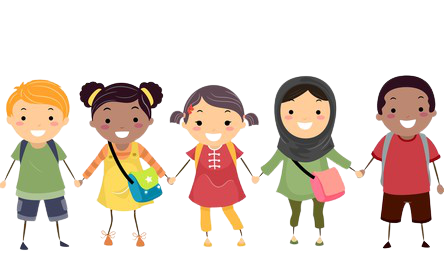 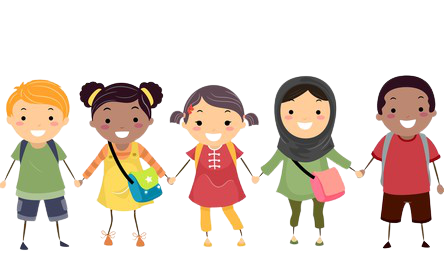 Any questions? Call 517-755-1280 or email martha.rusesky@lansingschools.net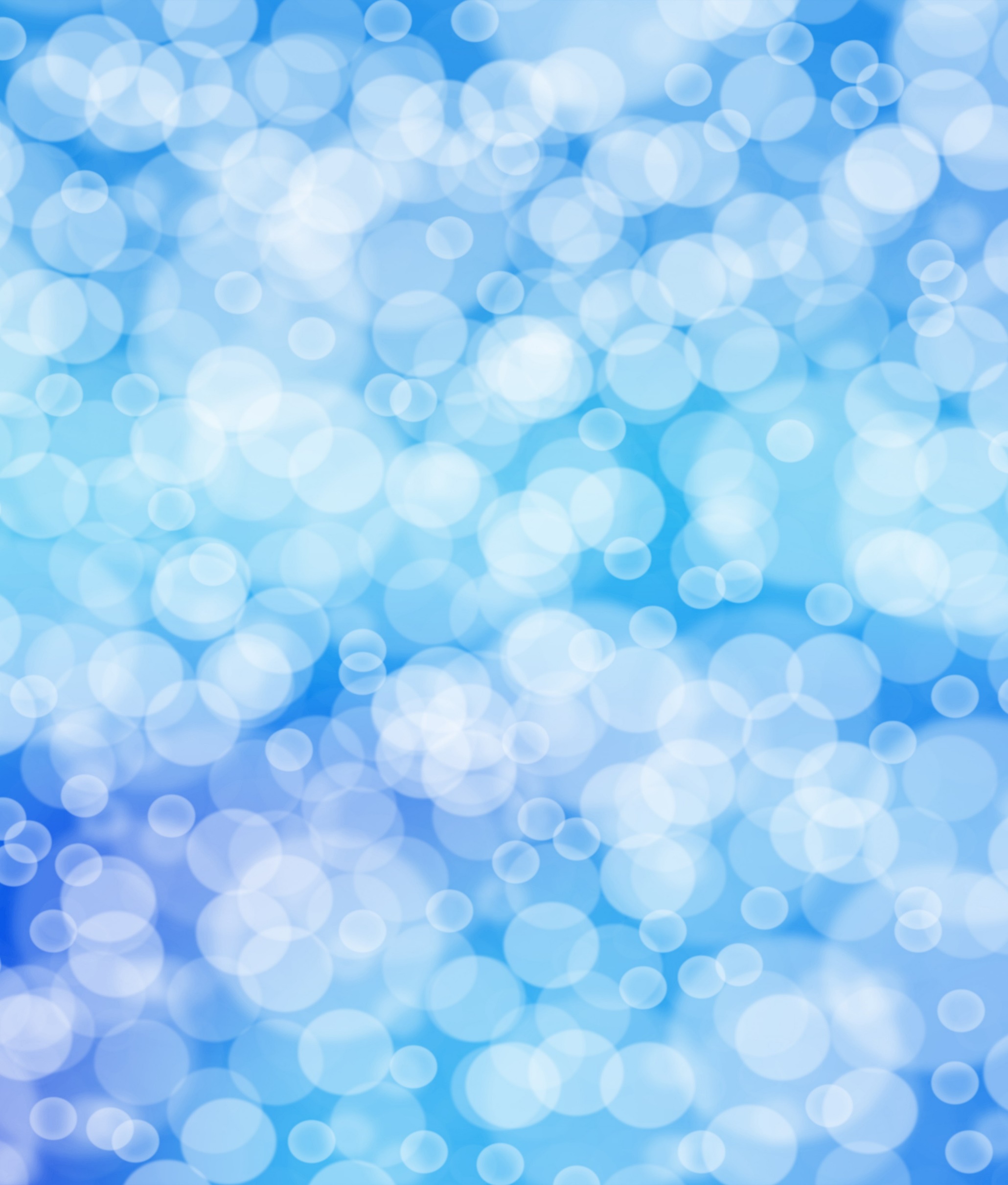 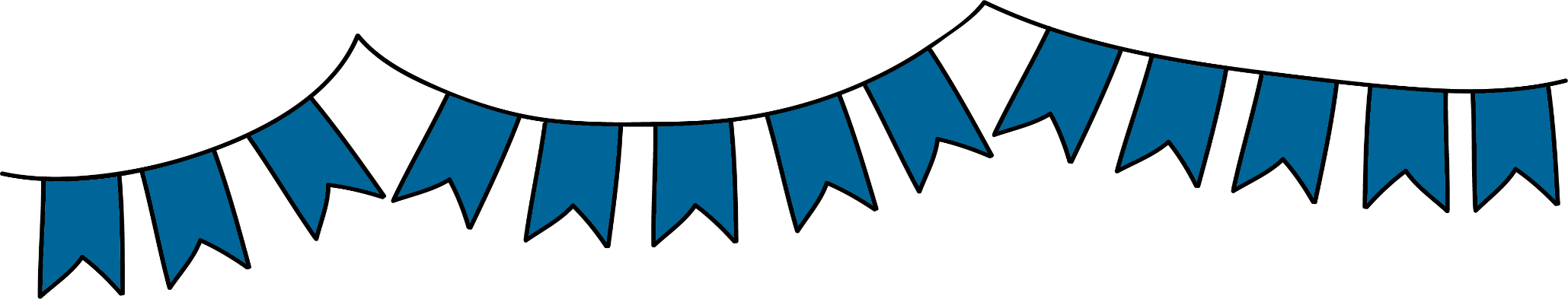 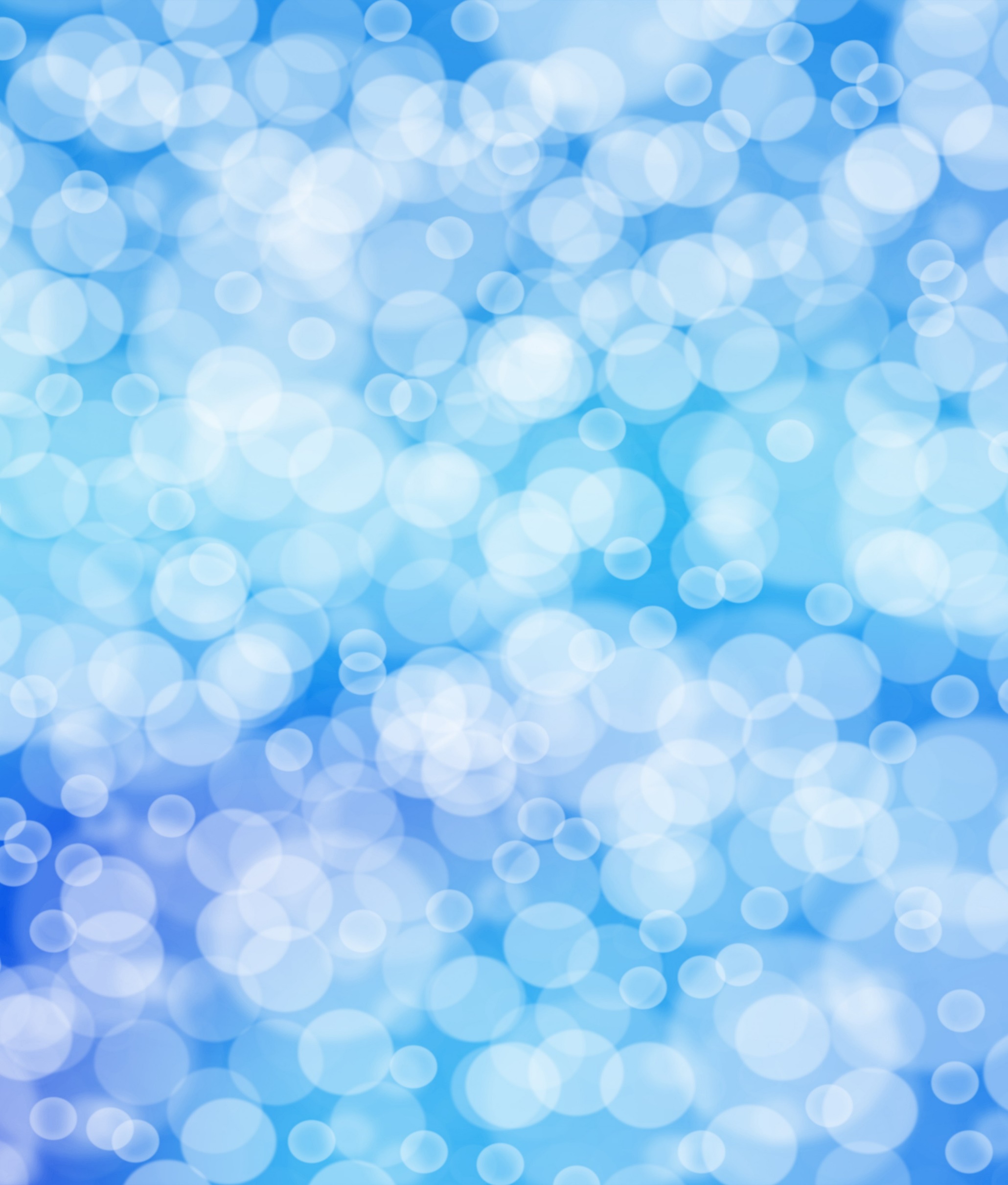 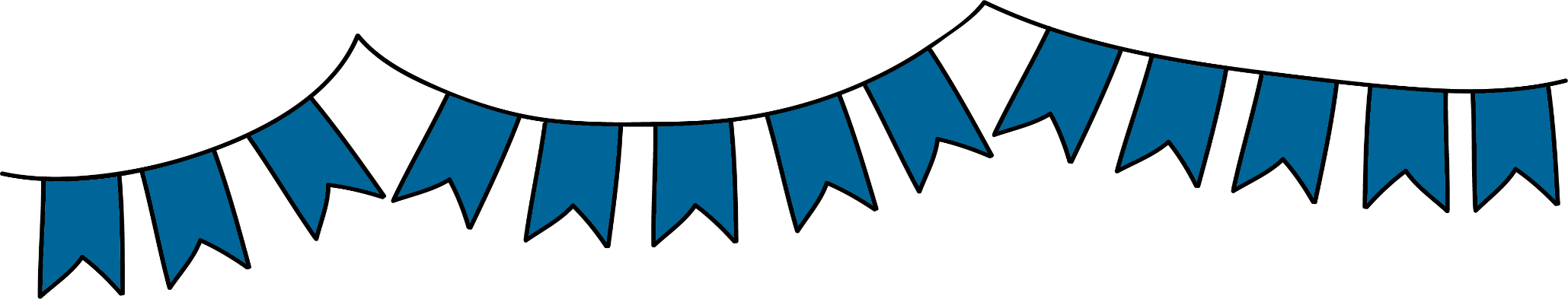 